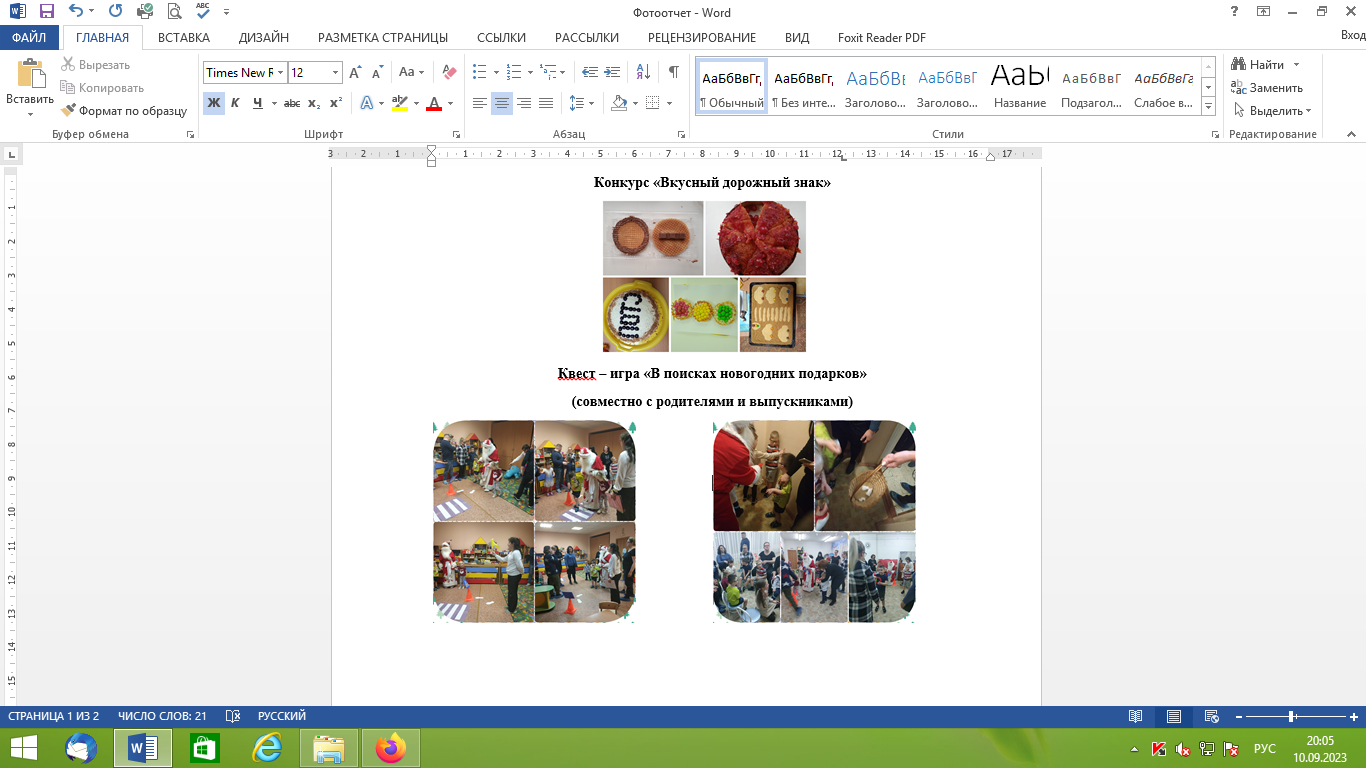 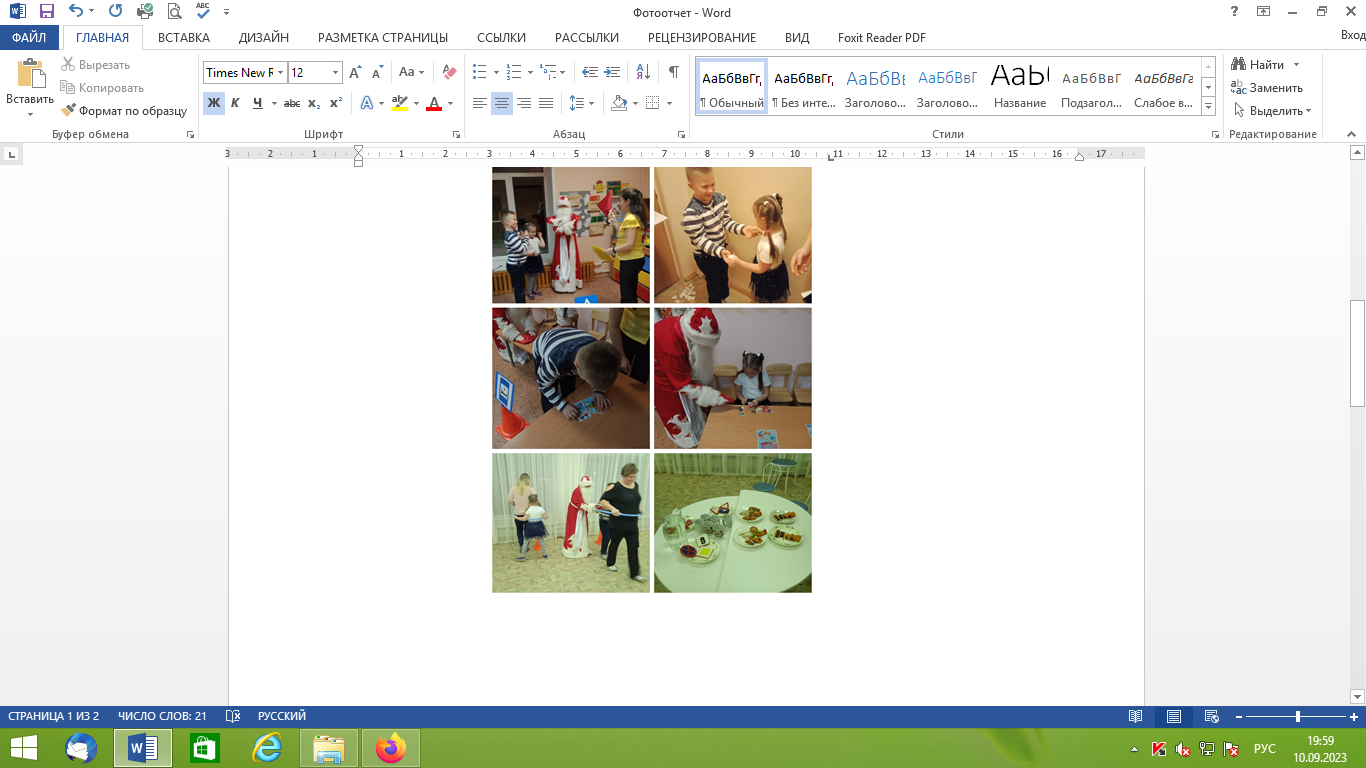 Коррекционно – развивающие занятия в рамках проекта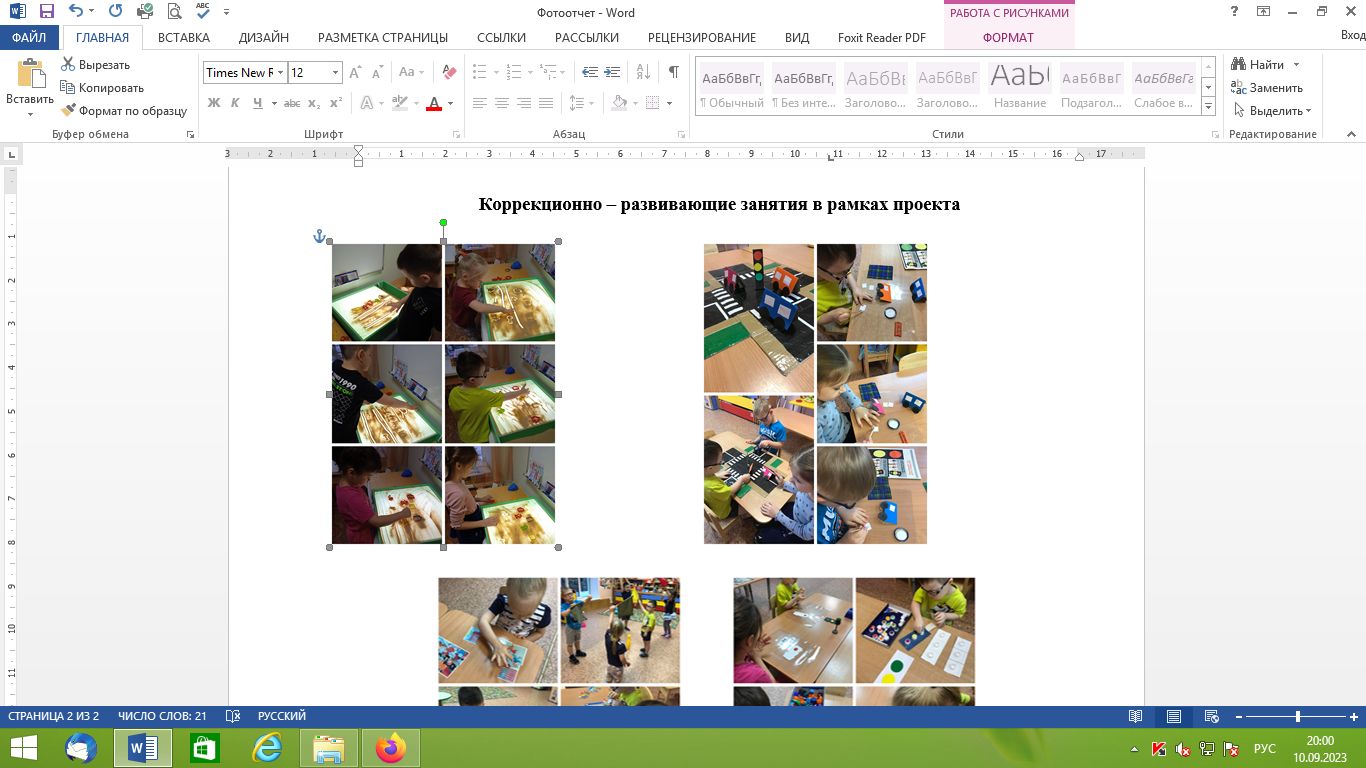 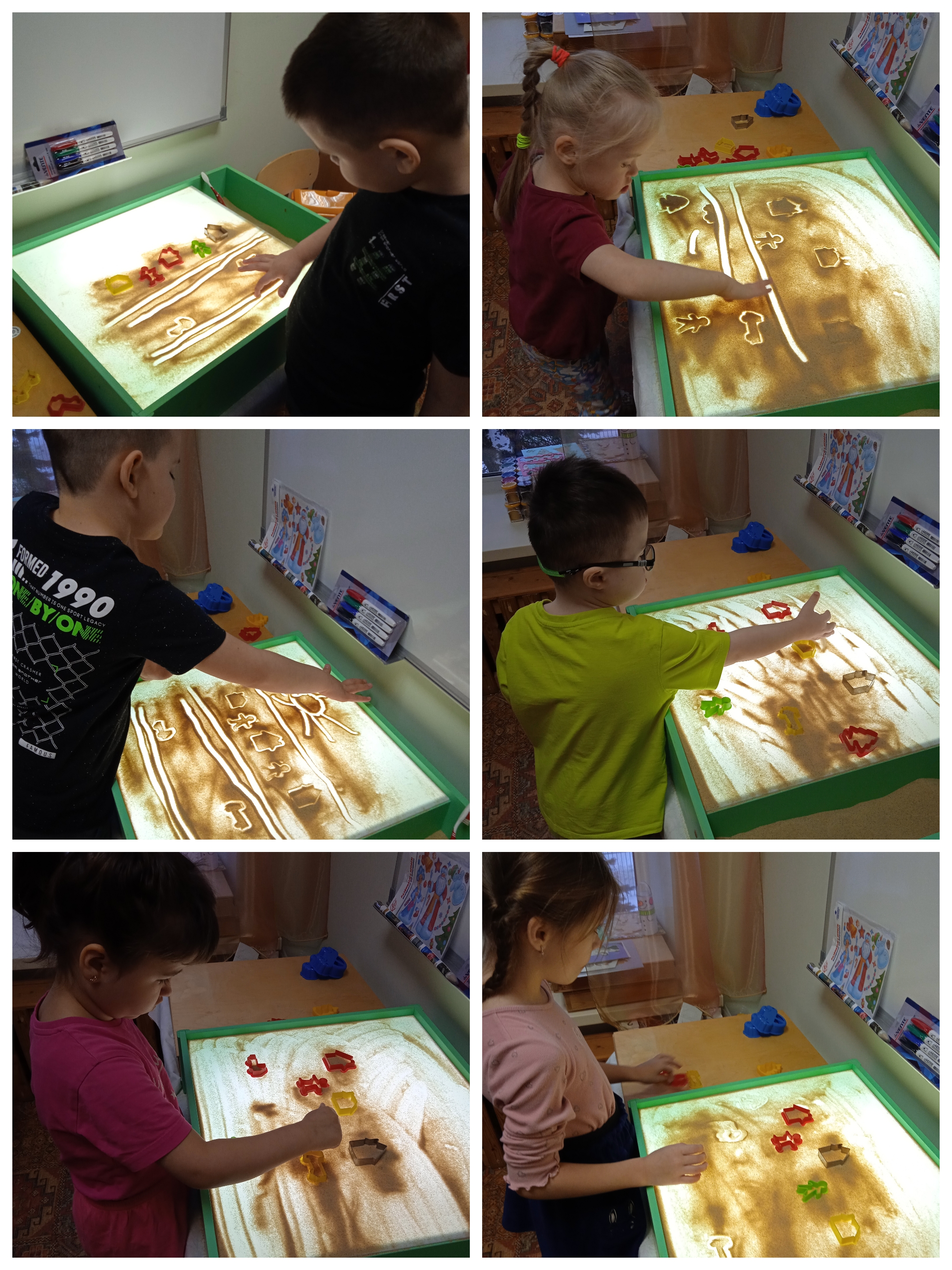 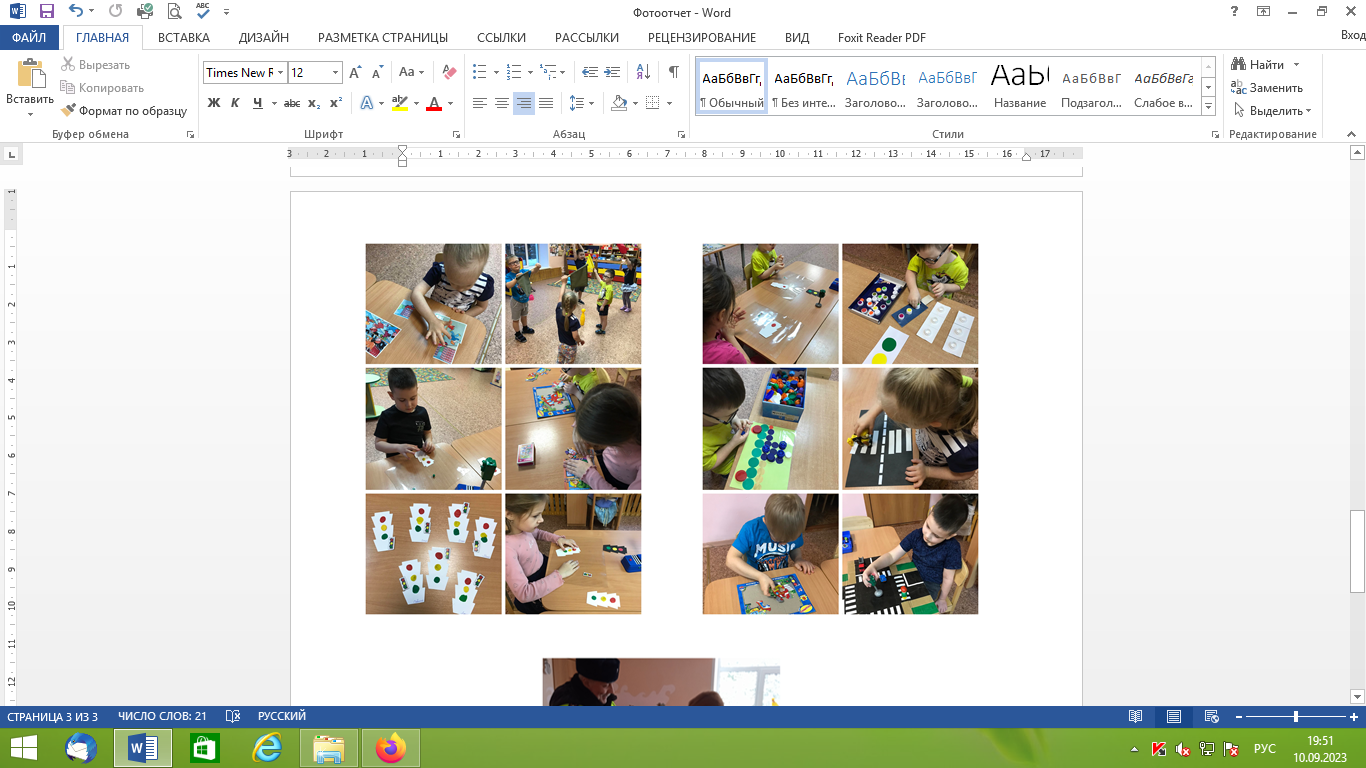 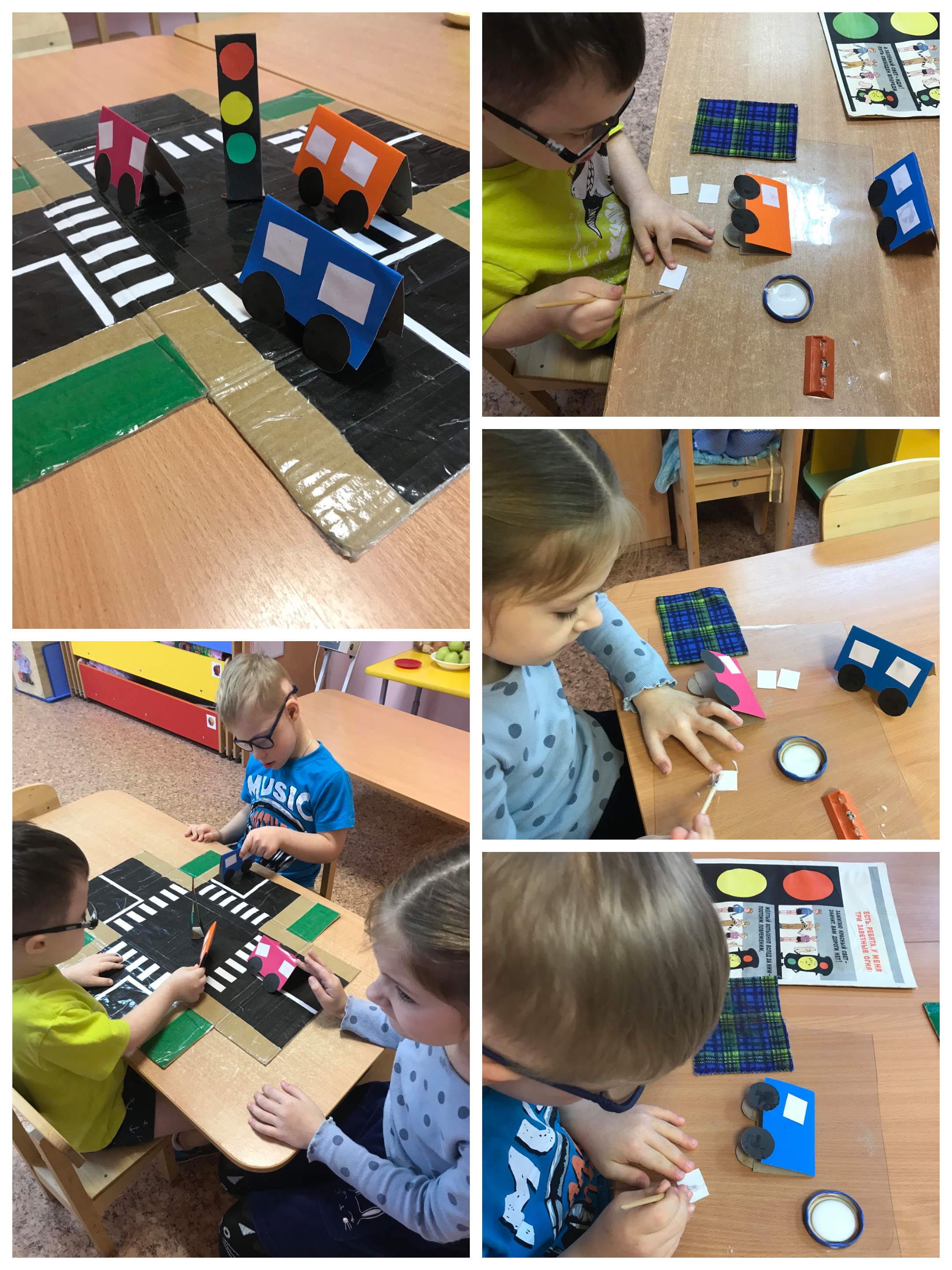 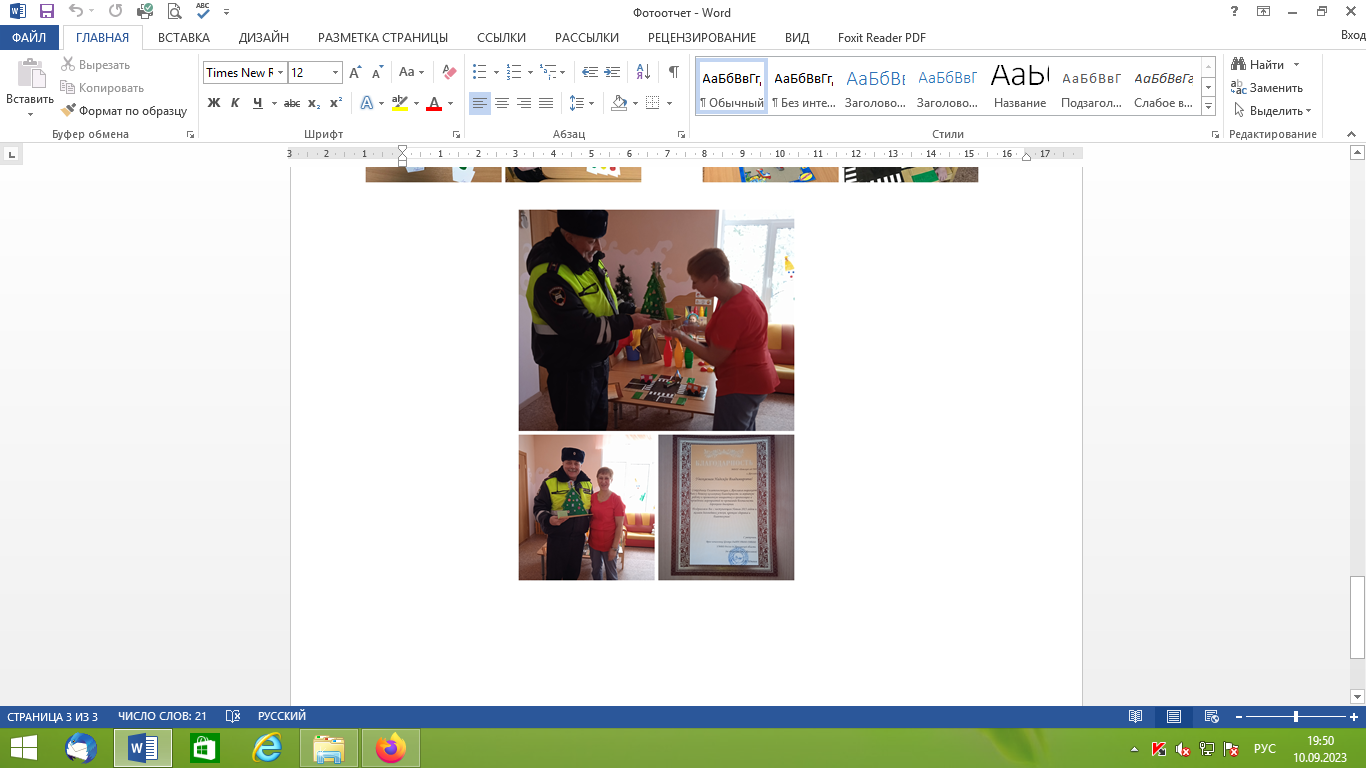 